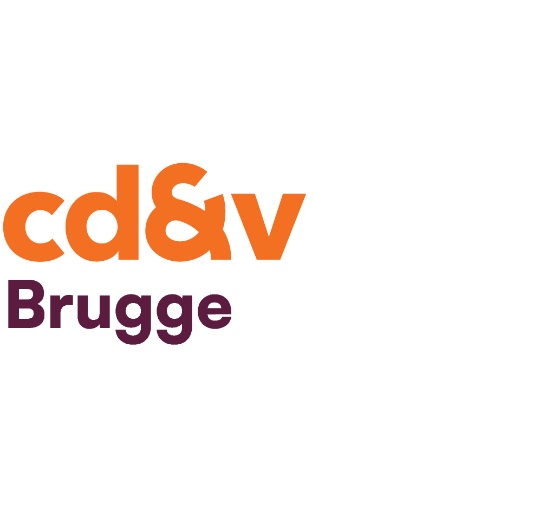 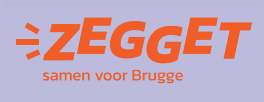 
Duurzaamheidstool bij (ver)bouwenDe werkgroep Welzijn van de participatiegroep Zegget lanceert een vernieuwend idee om (ver)bouwers te begeleiden bij de meest geschikte en betaalbare energiebron. Streven naar kwaliteitsvolle, duurzame en functionele woonwijken staat met stip op 1. Kiezen voor energiebesparende technieken is in het huidig energieklimaat geen overbodige luxe. Voor veel gezinnen staat het water aan de lippen. Energiezuinige maatregelen zijn legio: zonnepanelen op eigen dak of vanop daken van publieke gebouwen, het warmtenet van IVBO, investeren in isolatiematerialen, gebruik van warmtepomp … Het is daarom belangrijk om een duurzaamheidstoets in te voeren bij de opstart van nieuwbouw- en renovatieprojecten. We zien hierin een belangrijke rol weg gelegd voor de Stad Brugge. Er worden reeds heel veel inspanningen geleverd qua klimaatbeleid. De Stad streeft naar een efficiëntere omgang met energie, water, grondstoffen, ruimte en financiële middelen. De werkgroep wil echter nog een versnelling hoger schakelen. Daarom wordt er gedacht aan volgende zaken:Een begeleid traject met een duurzaamheidstool ter ondersteuning van bouwprojecten kan soelaas bieden. Stad Brugge geeft daarbij bij de aankoop van een woning advies over de meest ecologische en economische energiebron. Dit varieert immers en is afhankelijk van verschillende plaatsgebonden factoren (bvba warmtenet IVBO, zonnepanelen, warmtepomp, ...). Een woonbeleidsmedewerker maakt daarbij een duurzaamheidsreflex bij nieuwe bouwaanvragen of aanvraag van een renovatiepremieMomenteel is een confomiteitsattest verplicht bij elke verhuring in de stad. Hierbij zouden duurzaamheidsaspecten moeten opgenomen worden, zoals EPC-waarden. Dit is ook slechts beperkt tot het verhuren en zou moeten verbreed worden tot eigenaars. De stad Brugge kan tips geven aan eigenaars hoe hun investering ook een ‘win’ kan zijn voor hen, zodat ze overtuigd geraken van de meerwaarde van investeren in duurzaamheid. Zo kunnen zonnepanelen bijvoorbeeld een meerwaarde geven aan de waarde van hun eigendom, en kan altijd een extra overeenkomst gesloten worden met huurders om de winst van deze energiebron bijvoorbeeld te delen.Bij beide voorstellen is de betaalbaarheid een belangrijk aandachtspunt. Men moet in het bijzonder waken over de huurprijs omdat dit niet allemaal kan worden doorgerekend naar de huurder. Controle is daarnaast ook belangrijk zodat de duurzaamheid kan worden gegarandeerd.